КАБАРДИНКА, «КСЕНИЯ»       Лето 2022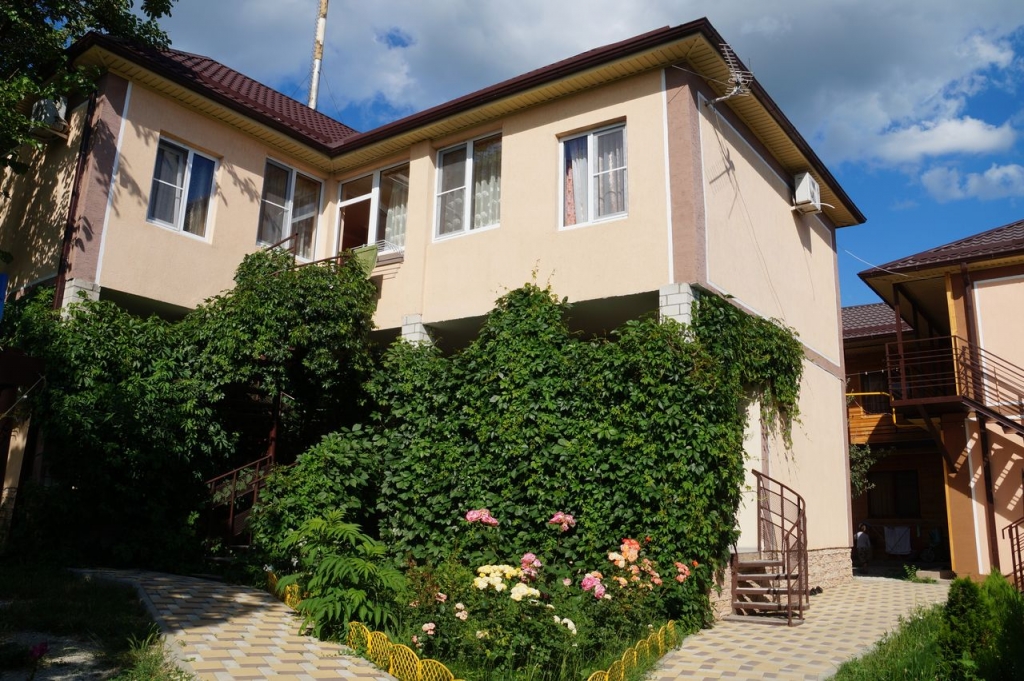 Гостевой дом "Ксения"  расположен в спокойном районе села Кабардинка в 5 минутах ходьбы от центра. Кабардинка входит в состав города Геленджика, находится в 15-ти км от города. В Кабардинке очень красивая набережная, кафе и рестораны, ночные дискотеки, детские аттракционы, морские прогулки. Рядом находятся: аптека, магазин "Магнит" и мини-маркеты, где можно приобрести свежие продукты. На центральный пляж Вы будете идти мимо продовольственного и вещевого рынка.  Просторный двор, на поляне качели, песочница для детей, стоянка во дворе бесплатно, wi-fi бесплатно, на территории имеются мангалы для самостоятельного приготовления шашлыков или гриля, гладильная доска с утюгом предоставляется, имеется стиральная машина (100 руб.), предоставляется услуга трансфера.Размещение: «Эконом» 2-х, 3-х, 4-х местные с удобствами на этаже: 2 душа, 2 туалета на 4-6 номеров (ТВ, кондиционер, односпальные и двуспальные кровати, тумбочки, шкаф, стол). Наличие холодильника уточнять. «Стандарт» семейные 3-х, 4-х  местный  с удобствами и мини кухней(без вар. плиты) и 4-х местная студия с удобствами и кухней  (WC, душ, ТВ, кондиционер, чайник, микроволновка, двуспальные и односпальные кровати, диван раскладной, шкаф, тумбочки, кухонный гарнитур).  Наличие стиральной машины  уточнять.«Люкс»  семейные 4-х, 5-ти местные 1-но  и 2-х комнатные с удобствами кухней (WC, душ, ТВ, кондиционер, холодильник, чайник, микроволновка, односпальные и двуспальные кровати, диван-кровать, диван раскладной, шкаф,  набор посуды, кухонный гарнитур).Пляж: 15-20 мин– песчано - галечный. Питание: в гостинице есть кухня для самостоятельного приготовления пищи. Дети:  до 3-5 лет на одном месте с родителями – 5550 руб, до 12 лет скидка на проезд – 200 руб.Стоимость тура на 1 человека (7 ночей) В стоимость входит: проезд  на автобусе, проживание в номерах выбранной категории, сопровождение, страховка от несчастного случая. Курортный сбор за доп. плату.Выезд из Белгорода  еженедельно по пятницамХочешь классно отдохнуть – отправляйся с нами в путь!!!!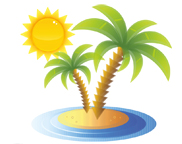 ООО  «Турцентр-ЭКСПО»                                        г. Белгород, ул. Щорса, 64 а,  III этаж                                                                                                            Остановка ТРЦ «Сити Молл Белгородский»www.turcentr31.ruт./ф: (4722) 28-90-40;  тел: (4722) 28-90-45;    +7-951-769-21-41РазмещениеЗаездыЭКОНОМЭКОНОМЭКОНОМСТАНДАРТ семейныйСТАНДАРТ семейныйЛЮКС семейныйЛЮКС семейныйЛЮКС семейныйЛЮКС семейныйРазмещениеЗаезды2-х мест.с удоб. на этаже3-х мест. с удоб. на этаже4-х мест. с удоб. на этаже3-х мест.  с удоб. и мини- кухней4-х мест.  с удоб. и мини кухней1 эт.4-х мест.удоб. и кухней1 эт.4-х мест. с удоб. и кухней2 эт.5-ти мест.2-х комн. улучшенный удоб. и кухней на 3 номера 2 эт.4-х мест. 2-х комн. улучшенныйудоб. и кухней  2 эт.03.06.-12.06.83507900765096508550870090508350915010.06.-19.06.85508150785093508750890092508550935017.06.-26.06.88008350820095508900905094508750975024.06.-03.07.9000890086009950950097501025092501050001.07.-10.07.9750935092501115010250105501065097001100008.07.-17.07.99509750955011450104501075010950102501135015.07.-24.07.1045010250985011850108501125011550105501175022.07.-31.07.1045010250985011850108501125011550105501175029.07.-07.08.1045010250985011850108501155011750107501195005.08.-14.08.1045010250985011850108501155011750107501195012.08.-21.08.1045010250985011850108501155011750107501195019.08.-28.08.102509950965011650106501135011550105501175026.08.-04.09.90509450900010850101501100011350103501155002.09.-11.09.885083508150101509150100001020092001035009.09.-18.09.85508000785098508900935095508550975016.09.-25.09.855079007650955087009150935083509400